 Письмо – одно из средств  коммуникативного общенияПопова М.Н., учитель МБОУ «Казанская ООШ», Оханский район, Пермский крайГлавную особенность человеческого общества составляет возможность устного и письменного общения, при помощи которого мы передаем свои мысли, чувства, эмоции, получаем и сообщаем информацию. Суть человеческого общения очень точно подметил в своих стихах Булата Окуджава:Давайте восклицать, друг другом восхищаться, Высокопарных слов не надо опасаться. Давайте говорить друг другу комплименты - Ведь это всё любви счастливые моменты.  Второй год наша школа  является краевой инновационной площадкой « Школа родительской любви» ,учредитель Е.В. Бачева    Из предложенных Е.В. Бачевой авторских технологий  ( их всего 10)по духовно-нравственному воспитанию детей и их родителей, которые позволяют педагогическим коллективам на практике реализовывать ФГТ и ФГОС нового поколения, наша школа остановилась на  следующих :ПисьмаПортфолио семьи Индивидуальная книга Доброты Родовая книга Заповеди, правила, кодексы  Своё духовное богатство и теплоту человек передаёт через общение. Письмо тоже вид общения. Именно в общении и через общение формируется человек  целостный, интересующийся жизнью другого, способный испытать человеческое тепло по отношению к другому, человеческий интерес к нему, беспокойство за него, сочувствие, сострадание.   Искусству общения тоже надо учиться. Сегодня мы сделаем ещё несколько шагов в обретении этого умения.
- Что является главным средством общения людей в современном мире? (Мобильный телефон, компьютер).- Многословны ли наши диалоги по телефону или в Интернете? (Они сокращены до минимума слов). Что же такое письмо ?   Попробуем ответить на этот вопрос синквейном. Письмо….  Я хочу  обратить ваше внимание НА  раздаточный материал  . Прочитайте, какое высказывание Вам больше  понравилось ?Словарь Ожегова:Письмо  -1.Написанный текст, посылаемый для сообщения чего-нибудь, кому-нибудь. (Заказное письмо)
2. Умение писать. (Учиться чтению и письму. Искусство письма)3. Система графических знаков для передачи, запечатления речи. (Словесно-слоговое письмо, иероглифическое письмо)
4. Манера художественного изображения. (Реалистическое письмо. Икона старинного письма). ( Из опыта работы по слайдам)    Вовремя полученное письмо способно возвратить жизнь человеку, вернуть веру в добро. Почему люди так мало и неохотно пишут? Потому что письмо - это труд души, проявление нашего внимания, интереса к человеку, проверка грамотности, культуры чувств; умение в суете дел выбрать время для душевного, неторопливого разговора.
Написать такое письмо - это и в своей душе навести порядок. По форме письма бывают разные. Обратите внимание на слайд и на раздаточный материал.   Я предлагаю вам поговорить о благодарственных  письмах. Почему ?    Благодарение – одна из форм выражения Чувства благодарности. Не случайно слово « благодарю»  состоит из двух замечательных слов: «благо» и «дарить». Настоящее благодарение проявляется тогда, когда человек дарит благо независимо от того, получил он что-то или нет. Это его состояние. Творить благо, дарить благо – это главная задача человека на Земле. Мысли, слова и дела, наполненные добрыми чувствами, - это и есть творение блага. Творите Благо! Это удивительный инструмент, которым можно полностью изменить свою жизнь.     Благодарственное письмо — это письмо, в котором адресат выражает свою благодарность за что-то.К сожалению, не все могут с легкостью подобрать слова, которые смогли бы передать теплоту вашего благодарного сердца. А иногда, мы просто не уделяем этому должного внимания, забываем сказать спасибо, благодарю. А ведь так важно быть чутким и внимательным к людям, которые оказывают нам внимание и поддержку.  Я предлагаю поработать в группах :1 группа – познакомит нас  с такой формой письма как посткроссинг2 группа – « Мои советы автору письма»Ваша задача познакомиться с письмами  известных  людей и составить советы.3 группа -  Написать письмо  со словами благодарности к участникам МК    Пишите друг другу, потому что в наш громкий век им нет цены.А закончить своё выступление хочу  словами Цицерона:                            “Ни одним качеством я не хотел бы обладать в такой степени, как умением быть благодарным. Ибо это не только величайшая добродетель, но и мать всех других добродетелей”.Желаю вам приобрести это качество и щедро им делиться.Приложение  №1Мамочка!Я только что перечитал ваше вчерашнее письмо, проникнутое такой любовью. Моя маленькая мама, как бы мне хотелось быть с вами! Вы даже не знаете, что с каждым днем я люблю вас крепче и крепче…Что вы поделываете, мама?Пишите. Мне так хорошо после ваших писем, будто до меня долетает какое-то дуновение свежести. Мамочка, и откуда вы только берете все те пленительные слова, которыми полны ваши письма? После них весь день ходишь растроганный.Вы мне нужны сейчас, как и в дни младенчества…Как я мог заставлять вас плакать? Я так страдаю, когда вспоминаю об этом. И я мог давать повод сомневаться в моей любви! Если бы вы только знали, как я люблю вас, мама!Вы – лучшее, что у меня есть в жизни. Сегодня я, как мальчишка, тоскую по дому! Подумать только, что вы там где-то ходите и разговариваете и что мы могли бы быть вместе, а я лишен вашей ласки и не могу быть опорой!Сегодня мне грустно до слез. А когда мне грустно, вы – единственное утешение. Когда я мальчишкой возвращался домой, всхлипывая после наказания, - одним своим поцелуем заставляли забывать невзгоды. Вы были всесильной защитой… В вашем доме я чувствовал себя в безопасности у вас, я принадлежал только вам одной, и как это было хорошо.И вот теперь, так же как и тогда, вы – мое единственное прибежище, вы знаете все, вы умеете заставить обо всем позабыть, и под вашим крылом волей-неволей снова чувствуешь себя маленьким мальчуганом…Нежно-нежно вас целую.Ваш большой сын Антуан.Дорогие, милые мои шестиклассники!      Прошло совсем немного времени с тех пор, как мы с вами расстались, но для меня те дни, что мы провели с вами вместе, останутся в памяти самыми добрыми, светлыми, счастливыми. Потому что вы научили меня многому. Да, да, именно научили. И я поистине благодарна вам, за то, что вы научили меня искренности и открытости, наивности и доброте, радости и оптимизму. Я всегда удивлялась вашей детской непосредственности и шалостям, хотя и была строга с вами.Сейчас я наблюдаю за вами со стороны и радуюсь, когда слышу о вас хорошее, грущу и переживаю, когда у вас возникают трудности в учебе и во взаимоотношениях. Я всегда буду помнить ваш 1 “В” класс. С любовью и благодарностью. Ваша первая учительница.Здравствуй, сын! Ты уехал, а цветы, посаженные тобой, остались и растут. Я смотрю на них, и мне приятно думать, что мой сынишка оставил после себя на Капри нечто хорошее – цветы. Вот если бы ты всегда и везде, всю свою жизнь оставлял для людей только хорошее – цветы, мысли, славные воспоминания о тебе,- легка и приятна была бы твоя жизнь. Тогда ты чувствовал бы себя ВСЕМ ЛЮДЯМ НУЖНЫМ, И ЭТО ЧУВСТВО сделало бы тебя богатым душой. Знай, что всегда приятнее отдать, чем взять…
                                                                                                          Твой отец./Письмо Горького сыну./Приложение №2
   Написать интересное письмо – настоящее искусство. Прежде издавались даже книжки-письмовники. В них были готовые образцы писем на разные случаи жизни: объяснение в любви, просьба дать денег в долг, пожелание школьнику хорошо учиться: "Из класса в класс переходить, домой с наградой возвратиться и дома всех повеселить".
Но письма по шпаргалкам писали только малограмотные или скучные люди, которым самим нечего было сказать.
У нас книжки – письмовника с образцами писем нет, но есть "алгоритм написания письма" и слова – подсказки. 
Алгоритм написания письма :1.Приветствие или обращение-имя того, кому предназначено письмо.2.Вступление. Добрые слова, пожелания адресату. Вопросы о его здоровье, жизни.3.Основная часть. Изложение информации, которая интересует адресата, с которой хочет поделиться, пишущий письмо.4.Заключение. Выражение уважения, любви. Прощание.Подпись. Дата.


Слова – подсказки для благодарственного письма
1.Сердечно…
2.От всего сердца…
3.От всей души…
4. Я очень благодарен…
5. Большое спасибо…
6. Благодарю Вас (тебя) за то, что…
Приложение №3Посткроссинг – проект по  обмену открытками    Смысл данного проекта в том, что вы можете получить открытку от совершенно незнакомого человека с любой точки земного шара. Эта открытка не электронная, а самая что ни на есть настоящая, бумажная.Цель проекта – скрасить серые будни и внести некое разнообразие в жизнь.ПИСЬМАКогда вы в последний раз получали письмо? Каким оно было? Какие чувства вы испытали? А может быть вы уже из того поколения, что пользуются только SMS? А тем не менее, письмо – это:технология выстраивания отношений;форма общения с теми, кто рядышком, и с теми, кто за тысячи вёрст от нас;процесс самопознания, самоанализа, самокорректировки;возможность изучить себя, свои отношения с окружающим миром;способ рассказать о своих истинных чувствах;потребность души в искренности;поиск самого себя;диалог ума и сердца;механизм развития рефлексивных способностей человека;отражение внутреннего состояния души;весточка из прошлого;кусочек собственной истории и истории своего рода;форма поощрения;память о дорогих людях;маленькая история о больших чувствах.Попробуйте продолжить этот список определений-метафор.Какими по форме могут быть письма?Письмо-поздравление,письмо-благодарность,письмо-размышление,письмо-прощение,письмо-приглашение, письмо-напутствие,письмо-поддержка,письмо-обращение,письмо-знакомство,письмо счастья,письмо-жалоба,письмо-призыв, письмо-намёк,письмо в будущее, письмо-просьба,письмо-исповедь, письмо-пожелание,письмо-признание,официальное письмо.Попробуйте продолжить этот список.Кому могут быть адресованы письма: к себе, друзьям, родителям, детям, к учителю, к ученикам, коллегам, свекрови, любимым, ветеранам, к мужу, к жене, к деду Морозу, к сыну, к дочери, солдату; к руководителю предприятия (учреждения), к депутату, к мэру города, президенту, в семью учителя…Попробуйте продолжить этот список.В чём преимущество письма?	Его можно перечитывать, хранить в архиве как память о дорогих нам людях, о событиях в нашей жизни.Возможность донести свою боль и быть услышанным, оно помогает привести душу в порядок.Это попытка решить свои личные проблемы и проблемы коллектива.Можно не торопясь, последовательно и убедительно изложить свою точку зрения, своё мнение, рассказать о своих чувствах.Искреннее письмо помогает узнать другого человека и самого себя, познакомиться с культурой других народов.Письмо даёт тебе возможность изучить иностранный язык, определить собственную значимость и значимость других людей в твоей жизни.Наши письма отражают наше истинное состояние души, создают условия для переосмысления себя, своих отношений, своей жизни.5. Каким может быть содержание письма?По своему содержанию письма могут быть о чувствах, о каком-либо опыте, событии; о прогнозировании своего будущего и семьи…Содержание письма определяется его формой (для этого вернитесь к пункту №2).Письма- это прежде всего общение, поэтому стиль изложения содержания будет зависеть от выбранного автором стиля общения, а именно: официальный, или деловой; дружеский, лирический, информационный и т.д. Стиль письма зависит от того, кому оно пишется и с какой целью.Знакомство с правилами написания писем: 1. Пиши ясно, просто, сжато.2. Умей учитывать, кому именно пишешь.3. Будь искренним, дружелюбным. Не пиши в минуты гнева, раздражения.4. Не стесняйся выразить чувства любви, нежности, уважения, доверия, если ты ими наполнен.5. Письмо должно быть интересным.6. Помни правило: сначала о другом, потом о себе.7. Ставь число и подпись.8. Обязательно своевременно отвечай на полученное письмо___________________________________________________________________________________________________________________________________________________________________________________________________________________________________________________________________________________________________________________________________________________________________________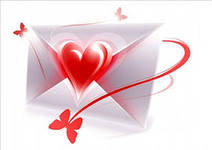 СинквейнСинквейнСуществительноеПРИРОДАДва прилагательныхТри глаголаСловосочетаниеСуществительное-синоним 